АДМИНИСТРАЦИЯ ПЕТРОВСКОГО СЕЛЬСОВЕТА                                  САРАКТАШСКОГО РАЙОНА ОРЕНБУРГСКОЙ ОБЛАСТИ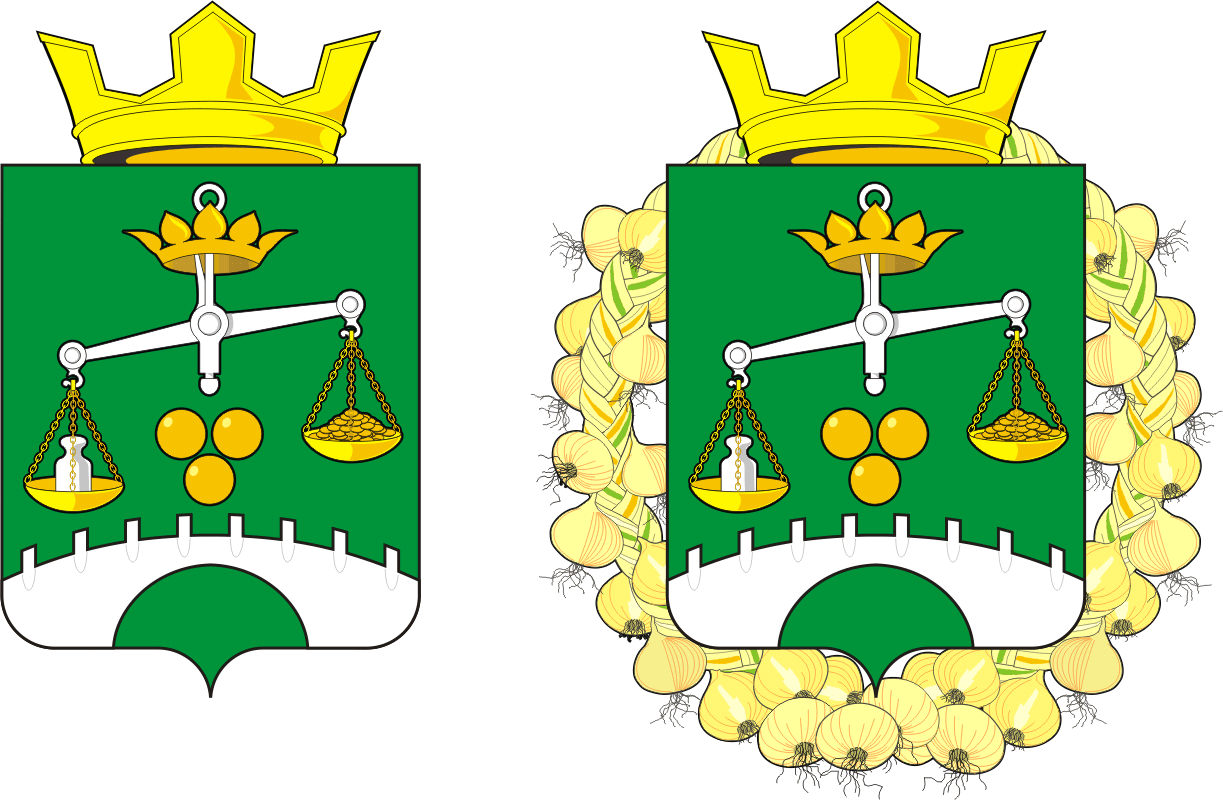 П О С Т А Н О В Л Е Н И Е ____________________________________________________________________ 27.10.2021     			    с.  Петровское                         	      №    57-пО внесении изменений в постановление «Об утверждении Порядка уведомления о фактах обращения в целях склонения муниципального служащего к совершению коррупционных правонарушений от 25.12.2009 № 37-п»    В соответствии с частью 5 статьи 9 Федерального закона Российской Федерации от 25.12.2008 года № 273-ФЗ «О противодействии коррупции» В постановление «Об утверждении Порядка уведомления о фактах обращения в целях склонения муниципального служащего к совершению коррупционных правонарушений» от 25.12.2009 № 37-п внести следующие изменения:Название постановления изложить в следующей редакции: «Об утверждении Порядка уведомления представителя нанимателя (работодателя) о фактах обращения в целях склонения муниципального служащего к совершению коррупционных правонарушений». Приложение 2 к Порядку  изложить  в редакции согласно приложению Контроль за исполнением данного постановления возложить на заместителя главы администрации сельсовета Митюшникову О.А.Настоящее постановление вступает в силу после его официального опубликования путём размещения на официальном сайте администрации Петровского сельсовета.Глава  сельсовета                                                  А.А.БарсуковРазослано: администрации  района, прокуратуре, Митюшниковой О.А. в дело.ЖУРНАЛ  УЧЕТА  уведомлений представителя нанимателя (работодателя) о фактах обращения в целях склонения муниципального служащего к совершению коррупционных правонарушенийС  П  И  С  О  Кмуниципальных служащих муниципального образования  Петровский  сельсовет Саракташского района, ознакомленных с  Порядком уведомления представителя нанимателя (работодателя) о фактах обращения в целях склонения муниципального служащего к совершению коррупционных правонарушенийПриложение к Порядку уведомления представителя нанимателя (работодателя) о фактах обращения в целях склонения муниципального служащего к совершению коррупционных правонарушений№№ п/пДата регистрации Ф.И.О., должность уведомителя Краткое изложение обстоятельств делаДата и место обращения Приме-чание №№п/п Фамилия, имя, отчествоЗанимаемая должностьПодпись ознакомившегося1234 Митюшникова О.А.заместитель главы администрации  Петровского сельсовета Шипилова Ольга Александровна  Специалист 1 категории, бухгалтер администрации  Петровского   сельсовета Лаврова Светлана Анатольевна Специалист 1 категории администрации  Петровского  сельсовета